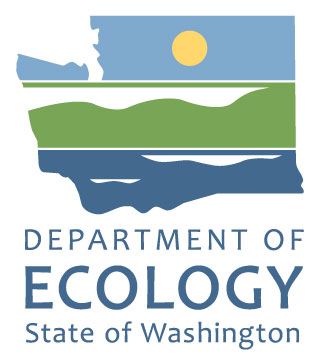 Emergency Action Plan(Name of Dam)Emergency Action PlanProject Name: ___________________________________________________Dam Safety Office File Number: _____________________________________Location: _______________________________________________________			(Town, County, Stream)Owner: ________________________________________________Issue Date: _____________________________________________Revised Date: ___________________________________________IntroductionWhy is an Emergency Action Plan (EAP) so important?  If an emergency situation arises, you do not want to be scrambling to figure out what to do.  Your completed EAP will be an invaluable resource during an unusual event or emergency.  It will help you to act quickly and strategically, thereby reducing the risk of injury or loss of life and minimizing property damage.  For those of you unfamiliar with the language of dams, two diagrams and a glossary are provided in the Appendix. There are also some tips to get you started on your EAP.Ecology’s Dam Safety Office (DSO) is always available to help and assist you.  But remember that as the dam owner, you are ultimately responsible for the maintenance and safety of your dam.Table of ContentsNote: Since your additions or other changes may affect page numbers, they are left blank here.Dam Basics: impacted area and dam descriptionLocation MapEmergency Action Plan Overview (Steps A–E)Step A: Detect/recognize the eventStep B: Determine the Emergency Level (1-3)Guidance for Determining the Emergency LevelStep C: Notification and communicationOwner/operator contact numbersList of people, structures and roads at greatest riskStep D: Expected actions: take preventative actionsSupplies and resourcesStep E: Termination and follow-upAppendixWhy this plan is important, and some initial preparation guidanceExamples of emergency situations – to help determine Emergency Level (1-3)Graphics: Dam diagram and Possible dam failuresGlossary and Water Equivalent TableSignatures for final plan approvalFor more informationInundation mapDam Basics: impacted area and dam descriptionPotentially impacted downstream area:(What would be impacted if there was a dam failure?)Please describe the property(s) downstream of the dam (agricultural, residential, industrial, critical wildlife habitat, etc.):  ____________________________________________________________________________________________________________________________________________________________________________Additional information on impacted areas, if available: ______________________________________________________________________________________________________________________________________________________________________________________________________________________Located on: __________________________________________ Creek/River Downstream flood path: ___________________________Creek/River to ________________Description of the dam(Refer to graphic of typical dam and Glossary in Appendix, if needed.) Official dam name: ____________________________________State I.D. number: ____________________                 Dam owner and/or operator: ____________________________________________________Owner and/or operator contact numbers: (_____) _____-_________, (_____) _____-_________
E-mail address: ________________________________________________________________
Section _____Township _____ Range __________ (or) Latitude: ____________ Longitude:__________
County ____________________________________________Type of dam (ex: earthfill, concrete, rockfill) _________________________________________ Dam height: _____________________Crest length: __________________Crest width: _______________Maximum storage:_____________ acre feet.           Normal storage: ______________ acre feet.Downstream hazard classification: ____________________
Number of homes in the dam break floodplain (the number of homes that would be in the path of flood water if the dam should fail): _________________Directions to the dam (note any locked gates or other access issues): ___________________________________________________________________________________________________________________________________________________________________________________________________________Draw or insert LOCATION MAP here:Emergency Action Plan Overview: Steps A - EThis flowchart presents the basic steps to take in an unusual event or emergency.  Details on each step follow. Step A:  Event DetectionStep B:Emergency LevelDeterminationStep C:Notification and  Communication        Step D:Expected ActionsStep E:Termination andFollow up STEP A: Detect/recognize the eventUnusual or emergency events can be detected by: Observations made at or near the dam. Earthquakes felt or reported at or near the dam. Other conditions that can cause an unusual or emergency event at the dam.  For example, forecasts of a severe weather event, a flash flood, upstream dam failures or releases.STEP B: Determine the Emergency Level (1-3)You need to evaluate the potential extent of the emergency before you notify the appropriate people/agencies.  The Emergency Level determines your next steps.  Responding to a slowly developing event clearly requires a different response than an imminent dam failure, for example.The Guidance table on the next page is a quick reference guide to events, situations and levels.  For more detailed examples, see Appendix. Emergency Level 1 - Unusual event, slowly developing This event is not normal but has not yet threatened the operation or structural integrity of the dam.  This event could affect the structural integrity of the dam if left unchecked.  Emergency Level 2 - Potential dam failure, rapidly developing This event may eventually lead to dam failure and potential flooding downstream, but there is not an immediate threat of dam failure.  This emergency level also applies when uncontrolled flow through the dam’s spillway has or is likely to result in flooding of downstream areas, but is not yet affecting buildings or roads, or posing a significant risk to health, safety, or welfare. Emergency Level 3 - Urgent; dam failure appears imminent or is in progress This is an urgent event, where a dam failure is occurring or is clearly about to occur and cannot be prevented.  Flash flooding will occur downstream of the dam.  The amount of flooding and resulting damage will be dependent upon several factors, such as the water level in the reservoir and the time of year.  If the breach occurs during the dry season when the water level in the reservoir level is low, the escaped water will flood a significantly smaller area then when the breach occurs at the time the dam’s reservoir is full.  If a breach occurs when the dam’s reservoir is full, the entire area shown on the Inundation Map (last page of this document) will be flooded.
This event level is also applicable when flow through the dam’s spillway is flooding buildings or roads.  The dam owner will contact 911 and the responsible Emergency Services to evacuate people at risk and close roads in the flood path if necessary.Step C: Notification and communicationOnce you have determined the Emergency Level (in Step B), follow the appropriate notification steps below.  How you proceed will depend on the identified Emergency Level.  Your prepared list of “Owner/operator contact numbers” and individual responsibilities follows.Emergency Level 1:  Slowly developing failure or unusual situation If there is a slowly developing failure or unusual situation, where dam failure is not imminent but could occur if no action is taken, dam-tending personnel should:   Contact the appropriate persons associated with your dam.  Your list is on the next page, “Owner/operator contact numbers”.Notify Local Emergency Services (   )       of the potential problem and keep them advised of the situation.  Be sure to ask if there are any immediate actions you can take to reduce the risk of failure.If the event is during office hours, call the Ecology Dam Safety Office, (360) 407-6872 for an evaluation of the dam. Be sure to ask if there are any immediate actions you can take to reduce the risk of failure.If necessary, implement the preventative actions described under Step D of this plan, under the direction of a professional engineer.If the situation deteriorates, be prepared to notify downstream residents (“List of people, structures and roads at greatest risk” follows next page).Emergency Level 2:  Potential dam failure, rapidly developingIf there is a potential dam failure, contact the appropriate authorities immediately in the order listed below. Call 9-1-1Contact the appropriate persons associated with your dam.  Your list is on the next page, “Owner/operator contact numbers.”Call County/City Emergency Services or Sheriff Name 			Position     		Phone 1.      			     			     2.      			     			     3.      			     			     Call the State Division of Emergency Management Call the Duty Officer (available 24 hours/day) at 1-800-258-5990 Clearly state that this is a “dam safety emergency” If the event is during office hours, call the Ecology Dam Safety Office, (360) 407-6872. If the situation deteriorates, be prepared to notify downstream residents (“List of people, structures and roads most at risk”, after next page).Emergency Level 3:  Urgent; dam failure appears imminent or is in progressIf a dam failure is imminent or in process, immediately contact the appropriate authorities in the order listed below. Call 9-1-1Contact the appropriate persons associated with your dam.  Your list is at the bottom of this page, “Owner/operator contact numbers.”Notify persons immediately downstream from the dam of the failure (“List of people, structures and roads most at risk” on next page).  Refer also to the Inundation Map, on last page of document.Call County/City Emergency Services or Sheriff Name    		Position     		Phone 1.      			     			     2.      			     			     3.      			     			     Call State Division of Emergency Management Call the Duty Officer (available 24 hours/day) at 1-800-258-5990 Clearly state that this is a “dam safety emergency” If it is during regular office hours, contact the Ecology Dam Safety Office, (360) 407-6872.Begin any recommended procedures; take preventative actions as described in Step D of this plan under the direction of a professional engineer.Owner/operator contact numbersIt is important that no one person becomes overwhelmed during an unusual event or an emergency.  The following list indicates who is responsible for each predetermined duty.        		Name		Phone		Email		Responsibility1.          		      	 	      		        2.          		       		      		        3.          		       		      		        List of people, structures and roads at greatest riskIn order of proximity to the dam (also refer to Inundation Map at end of document)Step D: Expected actions: take preventative actionsThe following actions may help to prevent or delay a dam failure after an emergency is first discovered.  These actions should only be performed under the direction of the Dam Safety Office, or other qualified professional engineers.  This list includes some of the more likely issues; it is not intended as a comprehensive list.  (See Appendix for graphics of typical dam and possible failures.)Your list of supplies and resources, which may be needed to carry out the necessary actions, follows the examples.Erosional seepage or leakage (piping) through the embankment, foundation, or abutments Plug the flow with whatever material is available (hay bales, bentonite, or plastic sheeting if the entrance to the leak is in the reservoir).   Lower the water level until the flow decreases to a non-erosive velocity or until it stops.   Place a blanket filter (a protective sand and gravel filter) over the exit area to hold materials in place.   Continue lowering the water level until the reservoir reaches a safe elevation.   Continue operating at a reduced level until repairs are complete.    Excessive seepage and high level saturation of the embankment Lower the water to a safe level.   Continue frequent monitoring for signs of slides, cracking, or concentrated seepage.   Continue operations at a reduced level until repairs are complete.   Excessive settlement of the embankment Lower the water level by releasing it through the outlet, or by pumping or siphoning.   If necessary, restore freeboard, preferably by placing sandbags.  Lower water to a safe level.   Continue operating at a reduced level until repairs can be made.   Failure of an appurtenant structure such as an outlet or spillway Implement temporary measures to protect the damaged structure, such as closing an outlet or providing temporary protection for a damaged spillway. Employ experienced, professional divers, if necessary, to assess the problem and possibly implement repair.   Lower the water level to a safe elevation.  If the outlet is inoperable, pumping, siphoning, or a controlled breach may be required.   Mass movement of the dam on its foundation (spreading or mass sliding failure) Immediately lower the water level until excessive movement stops.   Continue lowering the water level until a safe level is reached.   Continue operation at a reduced level until repairs are complete.   Overtopping by flood waters Open outlet to its maximum safe capacity. Place sandbags along the dam crest to increase freeboard and force more water through the spillway and outlet.   Provide erosion-resistant protection to the downstream slope by placing plastic sheets or other materials over eroding areas.   Divert flood waters around the reservoir basin if possible.   Reduction in freeboard and/or loss of dam crest width Place additional rip rap or sandbags in damaged areas to prevent further embankment erosion.   Lower the water level to an elevation below the damaged area.   Restore freeboard with sandbags or earth and rock fill.   Continue close inspection of the damaged area until the storm is over.   Slide on the upstream or downstream slope of the embankment Lower the water level at a rate, and to an elevation, that is considered safe given the slide condition.  If the outlet is damaged or blocked, pumping, siphoning, or a controlled breach may be required.   Restore lost freeboard by placing sandbags or fill in the top of the slide.   Stabilize slides on the downstream slope by weighting the toe area with additional soil, rock, or gravel. Spillway back cutting threatening reservoir evacuation Reduce the flow over the spillway by fully opening the main outlet.   Provide temporary protection at the point of erosion by placing sandbags, rip rap materials, or plastic sheets weighted with sandbags. When inflow subsides, lower the reservoir to a safe level.   Continue operating at a lower water level to minimize spillway flow.   Supplies and resources In an emergency situation, equipment and supplies (such as sandbags, fill materials, equipment and laborers) may be needed on short notice.  The table below lists supplies and how to access them.Item	Contact			Location Earthmoving Equipment           			      Sand and Gravel		     			     Sandbags 		     				     Pumps	     			     Pipe 	     			     Laborers 	     			     Other 	     			     Step E: Termination and follow-upYour responsibilities do not end once the immediate crisis is over; you must still do a formal termination and follow-up.Termination responsibilities for Level 1 unusual event If you have activated the EAP, you must take actions to conclude the EAP once the event is over and you have followed all the needed procedures.  Contact Ecology’s Dam Safety office and your dam engineer to further investigate the situation and recommend corrective actions if necessary. Document the situation with photographs and/or video, note times and conditions.Inspect the full length of the upstream slope, crest, downstream slope, and downstream toe of the dam.  Check the reservoir area, abutments, and downstream channel of the dam.  Termination responsibilities for Level 2 or 3 emergenciesYour Local Emergency Manager is responsible for terminating the EAP operations for a Level 2 or Level 3 emergency, and relaying this decision to the dam owner. The Washington State Dam Safety Engineer must assure the dam is inspected to determine if any hazardous conditions exist. If it is determined that hazardous conditions no longer exist, the Washington State Dam Safety Supervisor will advise the Local Emergency Manager to terminate EAP operations. 
The person who made the original calls must inform each person contacted that the emergency has ended.This page left blank for notes and additional information.APPENDIXWhy this plan is important -- and some initial preparation guidanceExamples of emergency situations – to help determine Emergency Level (1-3)Dam diagram and possible dam failures (graphics)Glossary and Water Equivalents TableFinal plan approval and signaturesFor more informationInundation mapI.  Why this plan is important -- and some initial 
preparation guidanceWhy is this plan so important?  If an emergency situation arises, you do not want to be scrambling to figure out what to do.  Your completed Emergency Action Plan (EAP) will be an invaluable resource during an unusual event or emergency.  It will help you to act quickly and strategically, thereby reducing the risk of injury or loss of life and minimizing property damage.  Ecology’s Dam Safety Office (DSO) is always available to help and assist you.  But remember that as the dam owner, you are ultimately responsible for the maintenance and safety of your dam.Your EAP defines responsibilities and provides procedures designed to:Identify conditions that may endanger the dam.Begin remedial actions to prevent or minimize the downstream impacts of a dam failure.Notify local emergency personnel and effectively communicate conditions. Warn downstream residents of impending or actual failure of the dam.Conclude the response to the unusual or emergency event.What do I need to do?  Your EAP will only be as useful as the quality of the information included.  You, as dam owner or representative, need to do your homework before an emergency.  You are responsible for researching and filling out the following designated sections (the Dam Safety Office can help): Front page and Dam Basics (including Location Map)Notification and communication: One of most essential parts of your plan.When you are preparing, or revising, your notification lists:Determine who is responsible for notifying persons in the flood path if an evacuation is necessary.  This information will be determined by your local police or sheriff (use the non-emergency phone number) and the State Division of Emergency Management at (800) 562-6108 or by e-mail: www.emd.wa.gov/myn/myn_contact_info.shtml.  Contact information for local and county emergency response officials can be found at the website maintained by the Department of Ecology and the Local Emergency Planning Committees within Washington State (LEPC): https://ecology.wa.gov/LEPCcontactsFor assistance in completing your “List of people, structures and roads at greatest risk”, contact local emergency personnel.Supplies and resources Approval of Emergency Action PlanInundation map Read through the whole plan before it’s needed, so you know what is included and understand the general emergency process.  For example, it is important to become familiar with the three different emergency levels and situations before an event occurs.  After an unusual or emergency event is detected or reported, the dam owner or representative is responsible for classifying the event into one of the three emergency levels.  II.  Examples of Emergency Situations                        To help you determine the Emergency Level (1-3)Assessing the Emergency Level is essential for proceeding in a strategic and effective way in a potential emergency.  We urge you, the dam owner, to use conservative judgment in determining whether a condition at the dam constitutes an emergency.  (Refer to Appendix, graphics of typical dam and possible dam failures.)Some of the conditions that usually constitute an emergency situation include:  Dam failure due to aging, or design and construction oversights.  Significant flow through the emergency spillway or overtopping of the embankment due to extreme weather events (weather conditions that may exceed design expectations).   Accidental or intentional damage to the dam.  The examples below identify some of the more likely emergency level conditions, presented for guidance only:Embankment movement and crackingEmbankment overtoppingEmergency spillway flowsSeepage and sinkholesWildfire impactsOther problemsEmbankment Movement and Cracking Emergency Level 2 - Potential dam failure; rapidly developing: Settlement of the crest, slopes, abutments and/or foundation of the dam that may eventually result in breaching of the dam. Significant increase in length, width, or offset of cracks in the crest, slopes, abutments, and/or foundation of the dam, which may eventually result in breaching of the dam. 
Emergency Level 3 - Urgent; dam failure is imminent or in progress: Sudden or rapid progression of slides, settlement, or cracking of the embankment crests, slopes, abutments, and/or foundation, where breaching of the dam appears imminent or is in progress.Emergency Spillway Flows Emergency Level 2 - Potential dam failure; rapidly developing: Significant erosion or head cutting of the spillway is occurring, but a breach of the spillway crest (that would result in an uncontrolled release from the reservoir) does not seem imminent. Flow through the emergency spillway is likely to cause flooding that threatens harm to any person, home, or road downstream from the dam. 
Emergency Level 3 – Urgent; dam failure is imminent or in progress: Significant erosion or head cutting of the spillway is occurring at a rapid rate and a breach of the control section appears imminent. Flow through the emergency spillway is causing flooding that threatens harm to any person, home, or road downstream from the dam.  
Embankment OvertoppingEmergency Level 2 - Potential dam failure; rapidly developing: The reservoir level has reached the top of the dam and is projected to continue to rise.Flow is occurring over the embankment, but it is not eroding the embankment slope, and the reservoir is expected to recede. Emergency Level 3 - Urgent; dam failure is imminent or in progress: Flow is occurring over the embankment and is causing erosion damage to the embankment slope. The reservoir level has exceeded the top of the dam and is expected to continue to rise. Seepage and Sinkholes Emergency Level 2 - Potential dam failure; rapidly developing: Cloudy seepage or soil deposits are observed at seepage exit points or from internal drain outlet pipes.New or increased areas of wet or muddy soils are present on the downstream slope, abutment, and/or foundation of the dam, and there is an easily detectable and unusual increase in volume of downstream seepage. Significant new or enlarging sinkhole(s) on or near the dam. Reservoir level is falling without apparent cause. The following known dam defects are or soon will be inundated by a rise in the reservoir: 
     1) Sinkhole(s) located on the upstream slope, crest, abutment, and/or foundation of the dam; or 
     2) Transverse cracks extending through the dam, abutments, or foundation. Emergency Level 3 - Urgent; dam failure is imminent or in progress: Rapid increase in cloudy seepage or soil deposits at seepage exit points, to the extent that failure appears imminent or is in progress. Rapid increase in volume of downstream seepage, to the extent that failure appears imminent or is in progress. Water flowing out of holes in the downstream slope, abutment, and/or foundation of the dam, to the extent that failure appears imminent or is in progress. Whirlpools or other evidence exists indicating that the reservoir is draining rapidly through the dam or foundation. Rapid enlargement of sinkhole(s) is forming on the dam or abutments, to the extent that failure appears imminent or is in progress. Rapid increase in flow through crack(s) which is eroding materials, to the extent that failure appears imminent or is in progress.
Wildfire Impacts on DamsEmergency Level 1 - Non-emergency, unusual event; needs response to reduce risk or likelihood                                    of a Level 2 incidentIncident: Wildfire at the dam or in the upstream watershed.Responses:Inspect and assess damage to dam, spillways, and appurtenant facilities. Assess whether access to the dam may be vulnerable to blockage by debris flows. Assess whether spillways may be vulnerable to blockage by debris flows or by floating debris in the reservoir. Assess increased hydrologic risk.  Watershed assessment by a qualified engineer or engineering hydrologist.  See Burned Watershed guidance from the Dam Safety Office at https://ecology.wa.gov/Water-Shorelines/Water-supply/Dams/Emergency-planning-response/Risk-analysis-planningDetermine access routes and procedures for safe access to the dam during adverse conditions, and communications procedures to activate the EAP. Incident: Forecast for rain in the vicinity of the dam or upstream watershed. Responses:Observe for actual rainfall, be prepared to respond.Incident: Flash Flood Watch (not Warning) issued by National Weather Service for the vicinity of the dam or upstream watershed. Responses:Observe for actual rainfall, be prepared to respond.Incident: Actual rain in the vicinity of the dam or upstream watershed. Responses:Observe runoff and spillway performance, be prepared to respond.Emergency Level 2 - potential failure situation; needs timely response to reduce risk or likelihood of a dam failure.Incident: Forecast for heavy rain in the vicinity of the dam or upstream watershed. Responses:Observe for actual rainfall, be prepared to respond.Incident: Flash Flood Warning issued by National Weather Service for the vicinity of the dam or upstream watershed. Responses:Observe for actual rainfall, be prepared to respond.Incident: Heavy rain or thunderstorm in the vicinity of the dam or upstream watershed. Responses:Observe runoff and spillway performance, be prepared to respond.Emergency Level 3 - urgent; dam failure is imminent Incident: Spillway begins to erode Response: Follow Level 3 protocol in your EAP.Incident: Dam overtoppingResponse: Follow Level 3 protocol in your EAP.Other Problems In case of other problems occurring that might pose a threat to the dam safety, contact the Dam Safety Office and explain the situation as well as possible. III.  Dam Diagram and Possible Dam FailuresA quick look at some dam basics: a typical dam labeled with common terms, and graphic with some of the more common types of failures shown. Dam Diagram
Figure 1—Typical dam diagram showing common terms. 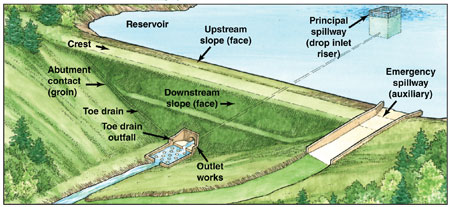 Possible Dam Failures 
Figure 2—Some causes of dam failures.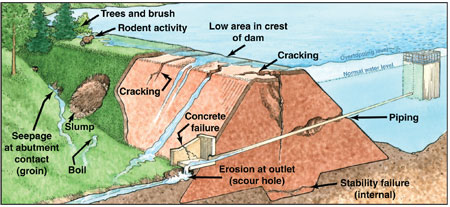 Source: USDA Forest Service; http://www.fs.fed.us/t-d/pubs/htmlpubs/htm12732805/page02.htmIV.  Glossary Abutment	That part of the valley side against which the dam is constructed.  The left and right abutments of dams are defined with the observer looking in the downstream direction from the dam.Acre-foot	The volume of one acre of surface area to a depth of one foot. One acre-foot is equal to 43,560 cubic feet or 325,850 gallons. It is enough water to cover an acre of land, about the size of a football field, one foot deep.Appurtenances	Structures associated with, but secondary to, a dam. Examples include outlets, spillways, tunnels, etc.Berm 	A nearly horizontal step in the sloping profile of an embankment dam. Also a step in a rock or earth cut.Boil	A disruption of the soil surface due to water discharging from below the surface. Eroded soil may be deposited in the form of a ring (miniature volcano) around the disruption.Breach	An opening through a dam that allows the uncontrolled draining of a reservoir. A controlled breach is a constructed opening. An uncontrolled breach is an unintentional opening caused by discharge from the reservoir. A breach is generally associated with the partial or total failure of the dam.Conduit	A closed channel (round pipe or rectangular box) that conveys water through, around, or under the dam.Crest of dam:	See “Top of dam”Dam	A man-made barrier, together with appurtenant structures, constructed above the natural surface of the ground for the purpose of impounding (holding) water. Water may contain any substance in combination with sufficient water to exist in a liquid or slurry state.Dam failure	The uncontrolled release of a dam’s impounded water.Dam owner	Any person, private or non-profit company, special district, federal, state, or local government agency, or any other entity in direct routine control of a dam and reservoir, and/or directly involved in the physical operation and maintenance of a dam.Downstream	Situated or moving in the direction in which a stream or river flows.Drawdown	The difference between a water level and a lower water level in a reservoir within a particular time.Emergency	A condition that develops unexpectedly, endangers the structural integrity of the dam and/or downstream human life and property, and requires immediate action.Emergency Action Plan	A written document prepared by the dam owner, describing a detailed plan of actions for response to emergency or unusual events, including alerting and warning emergency officials in the event of a potential or imminent dam failure or other emergency related to the safety of the dam and public.Emergency Level	Levels 1-3 (low to high); used to assess the potential extent of the emergency. Once assessed, the Level determines your next steps.  Embankment	A wall or bank of earth built to prevent a river flooding an area.Engineer	A Professional Engineer registered and licensed in the State of Washington. The engineer must be sufficiently qualified and experienced in the design, construction, and safety evaluation of the type of dam under consideration.Filter	One or more layers of granular material graded (either naturally or by selection) which allow seepage through or within the layers while preventing the migration of material from adjacent zones.Floodplain	An area adjoining a body of water or natural stream that may be covered by floodwater. Also, the downstream area that would be inundated or otherwise affected by the failure of a dam or by large flood flows. Freeboard	The vertical dimension between the crest (or invert) of the emergency spillway and the crest of the dam.Hazard Classification	The placement of a dam into one of three categories (High, Significant & Low) based on the hazard potential derived from an evaluation of the probable adverse consequences due to failure or improper operation of the dam.Impoundment	A body of water confined within an enclosure, such as a reservoir; impound (v.) to confine within an enclosure or within limits.Instrumentation	An arrangement of devices installed into or near dams that provide measurements to evaluate the structural behavior and other performance parameters of the dam and appurtenant structures.Inundation Map	A map depicting the area downstream from a dam that would reasonably be expected to be flooded in the event of a failure of the dam.Local Emergency Manager	Person(s) responsible for developing, organizing, and exercising a community’s emergency operations plan.  Typically, City Police or Fire Department, or County Sheriff’s Department personnel act as the Local Emergency Manager.Overtopping	When water rises over the sides of the dam.Outlet	A conduit (usually regulated by gates or valves) used for controlled or regulated releases of water from the reservoir.Piping	The progressive development of internal erosion by seepage.Reservoir	A body of water impounded by a dam and in which water can be stored.Rip rap	Loose stone used to form a foundation for a breakwater or other structure.Seepage	The natural movement of water through the embankment, foundation, or abutments of the dam.Sinkhole	A cavity in the ground caused by erosion and providing a route for surface water to disappear underground.Slide	The movement of a mass of earth down a slope on the embankment or abutment of the dam.Spillway	An appurtenant structure that conducts overflows from a reservoir.Spillway (principal)	The overflow structure designed to limit or control the operating level of a reservoir, and first to be activated in runoff conditions.Spillway (emergency)	The appurtenant structure designed to pass the Inflow Design Flood in conjunction with the routing capacity of the reservoir and any principal or service spillway(s).Spillway crest	The lowest level at which water can flow over or through the spillway.State Dam Safety Engineer	For purposes of this EAP, the Washington State Department of Ecology Dam Safety Office engineer(s) responsible for safety inspections, plan review and determining the safe reservoir storage level of assigned dams.Toe of dam	The junction of the downstream slope or face of a dam with the ground surface; also referred to as the downstream toe. The junction of the upstream slope with ground surface is called the upstream toe.Top of dam (dam crest)	The elevation of the uppermost surface of a dam, usually a road or walkway, excluding any parapet wall, railings, etc.Upstream	Moving or situated in the opposite direction from that in which a stream or river flows; nearer the source.Water Equivalents TableWater is measured under two conditions: at rest and in motion.  Water at rest is measured by volume.  Water in motion uses units of flow – a unit of volume for a specified period of time.acre-foot: covers one acre of land, to a depth of one footcfs: cubic feet per secondgpd: gallons per daygpm: gallons per minuteVolume units1 cubic foot……….7.48 gallons……….            62.5 lbs of water1 acre foot………...43,560 cubic feet……….   325,851 gallonsFlow units1 cfs……..                7.48 (gps)1 cfs…..                    448.8 gpm      646,272 gpd    1.98 acre-ft./day1,000 gpm………     2.23 cfs……….                  4.42 acre-ft./day1 million gpd……..  694 gpm……..                    1.55 cfsV.  Final Plan approval and signaturesOnce you have completed your plan, it needs to go through several review processes.  The undersigned persons have reviewed this Emergency Action Plan and concur with the proposed notification procedures: Dam Owner:      Dam Operator:      Local Emergency Services:      Ecology Dam Safety Office:      Other:       VI.  For more information  This form is a simplified emergency action plan template provided by the Washington State Department of Ecology (Form #ECY 070-37; originally published January 2003; last revised:
June 2016).  Also available is the comprehensive Emergency Action Plan template and the accompanying Guidelines for Developing Dam Emergency Action Plans.You can request a copy of these, or any other Ecology publication, by calling 360-407-6872, or by emailing us at ecypub@ecy.wa.gov.WebsitesAssociation of State Dam Safety Officials (ASDSO):  http://www.damsafety.org/Ecology dam safety emergency response: https://ecology.wa.gov/Water-Shorelines/Water-supply/Dams/Emergency-planning-responseEcology general dam safety information: https://ecology.wa.gov/Water-Shorelines/Water-supply/DamsFederal Emergency Management Agency (FEMA) Dam Safety: http://www.fema.gov/dam-safetySpecial accommodationsTo request ADA accommodation for disabilities, call Ecology’s Water Resources Program at 
360-407-6872.  Persons with impaired hearing may call Washington Relay Service at 711.  Persons with speech disability may call TTY at 877-833-6341.VII.  Inundation map      homes could be affected by a major flood caused by a sudden breach of the dam.  These homes are marked on the following inundation map.  Flood waters would reach the first home approximately       minutes after the dam failure.  Also note businesses and roads that could be affected.      Guidance for Determining the Emergency Level (more detailed examples in Appendix; also graphics of typical dam and possible dam failures)Emergency Level 1: Non-emergency, unusual event, slowly developing.Emergency Level 2: Potential dam failure situation, rapidly developing.                             Emergency Level 3: Urgent; dam failure appears to be imminent or is in progress.      Guidance for Determining the Emergency Level (more detailed examples in Appendix; also graphics of typical dam and possible dam failures)Emergency Level 1: Non-emergency, unusual event, slowly developing.Emergency Level 2: Potential dam failure situation, rapidly developing.                             Emergency Level 3: Urgent; dam failure appears to be imminent or is in progress.      Guidance for Determining the Emergency Level (more detailed examples in Appendix; also graphics of typical dam and possible dam failures)Emergency Level 1: Non-emergency, unusual event, slowly developing.Emergency Level 2: Potential dam failure situation, rapidly developing.                             Emergency Level 3: Urgent; dam failure appears to be imminent or is in progress.EventSituationEmergencyLevelEarthquakeMeasurable earthquake felt or reported within (50) miles of the dam1EarthquakeEarthquake resulting in visible damage to the dam or appurtenances2EarthquakeEarthquake resulting in uncontrolled release of water from the dam3Embankment crackingNew cracks in the embankment greater than 1/2–inch wide and greater than
2-feet deep, without seepage1Embankment crackingCracks in the embankment with seepage emerging2Embankment movementVisual movement/slippage of the embankment slope1Embankment movementSudden or rapidly proceeding slides of the embankment slopes2FloodingNational Weather Service issues a flood warning for the area1FloodingThe reservoir elevation reaches the predetermined notification trigger elevation of ___ inches below dam crest2FloodingThe reservoir elevation reaches the predetermined notification trigger elevation of ___ inches below dam crest3FloodingSpillway flow is flooding roads and people downstream3FloodingFlood flows are overtopping the dam3InstrumentsInstrumentation readings beyond predetermined values1Sabotage/VandalismDamage to the dam or appurtenances with no impacts to the functioning of the dam1Sabotage/VandalismModification to the dam or appurtenances that could adversely impact the functioning of the dam1Sabotage/VandalismDamage to the dam or appurtenances that has resulted in seepage flow2Sabotage/VandalismDamage to the dam or appurtenances that has resulted in uncontrolled water release3Security threatVerified bomb threat that, if carried out, could result in damage to the dam2Security threatDetonated bomb that has resulted in damage to the dam or appurtenances3SeepageNew seepage areas in or near the dam1SeepageBoils observed downstream of dam1SeepageBoils observed downstream of dam with cloudy discharge2SeepageNew seepage areas with cloudy discharge or increasing flow rate2SeepageCloudy flow and one or more of the following (with constant reservoir level): accelerating rate of flow, expanding flow at exit point, or buildup of soils3SinkholesObservation of new sinkhole in reservoir area or on embankment2SinkholesRapidly enlarging sinkhole3SpillwaysPrincipal spillway severely blocked with debris or structurally damaged1SpillwaysPrincipal spillway leaking with muddy flows1SpillwaysPrincipal spillway blocked with debris and pool is rapidly rising2Type of structure(residence/business/ road/other)  Parcel numberName and addressPhone numberApproximate depth & time flood may arrive (___)___-_____(___)___-_____Depth: Time: (___)___-_____(___)___-_____Depth: Time: (___)___-_____(___)___-_____Depth: Time: (___)___-_____(___)___-_____Depth: Time: (___)___-_____(___)___-_____Depth: Time: (___)___-_____(___)___-_____Depth: Time: (___)___-_____(___)___-_____Depth: Time: Place Inundation Map here